Catholic Church of Sts. Peter and Paul, Northfields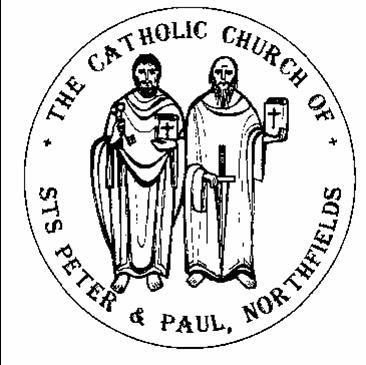 38, Camborne Avenue, Ealing, London, W13 9QZ.  Tel. 020 8567 5421e-mail: northfields@rcdow.org.uk; website: http://parish.rcdow.org.uk/northfieldsFacebook page: https://fb.me\38camborneavenueParish Priest: Fr. Jim Duffy; Parish Deacon Rev Andrew GoodallPastoral Assistant: Anna Maria Dupelycz; Parish Administrator: Rosa BamburyAlternative Number: 07787 048144 (Anna); northfieldscat@rcdow.org.uk  Office Opening Hours Closed Sacraments and Devotions:Suspended until further notice.Psalter Week 1___________________________________________________________________________________________________The Baptism of the Lord Year B Sunday 10th January 2021  __________________________________________________________________________________________________Readings:This Week (The Baptism of the Lord Year B)  Isaiah 42:1:4, Ps 28:1-4, Acts 10:34-38Next Week (2nd Sunday in Ordinary time Year B)  Samuel 7:1-5, Ps 88:2-5, Luke 1:26-38__________________________________________________________________________________________________Reflection from Fr. Hilary			Understanding the Church more DeeplyIt would be no small blessing to read slowly and reflect prayerfully on St Paul’s letter to the Ephesians, Chapter 3.  Would you please do that – now- and then come back and read below the thoughts of the scripture scholar, William Barclay :-“St Paul has a glorious picture of the Church.  This world is not what it was meant to be; it is a world torn asunder by opposing forces and by bitterness and hatred and strife. Nation is against nation, class against class, human beings against each other.  Within the individual the fight rages between good and evil.  It is God’s design that all persons and all nations should become one in Christ.  To make that day come true, Christ needs the Church – you and me- to go out and to tell people of this love and of his mercy.  The Church is the complement for Christ, the Body of Christ of which he is the Head in a unique organism.  We are his hands and feet and voice to do Christ’s work.  But the Church cannot do that, unless all of us, its members, joined together in fellowship, know and experience the limitless love of Christ.  No none can give to another what they don’t possess.  And before we bring Christ’s love to others, we must find Christ’s love within Christ’s Church”.Please use for prayerful reflection.Rest in Peace   We pray for the repose of the soul of :John Francis Percival whose requiem will be celebrated on Friday 15th January at 11.00am. This Mass will replace the normal morning Mass. The Intention for Linda Preston (LD.) has been moved to Friday 22nd January.Please be aware that only 30 people are allowed to attend a funeral, this should be Family and invited friends only. Celebration of Mass will continue through the current lockdown. - Monday, Wednesday and Friday at 11.15am, Sunday at 9am, 11.15am and an evening Mass at 6pm Tuesday Saturday and Sunday.  If you are shielding, considered vulnerable or not feeling well, please do not come to church – the removal of the obligation to attend Mass is still in operationPlease be aware that numbers allowed in the church at any one time are restricted, the wearing of face coverings is mandatory (unless exempt), as is the use of hand sanitiser on entry and exit of the building. Please be courteous to the volunteer stewards when you are asked to comply with the protocols that are in place.  They are there to ensure the protection and safety of everyone.Please take a copy of the newsletter to anyone who may not be able to get out.  Prayer resources will be replenished on the table at the back of the church.  Details of live streamed Masses from churches in the diocese can be found at https://rcdow.org.uk/news/how-to-participate-in-mass-during-the-coronavirus-outbreak/ and other prayer resources at https://rcdow.org.uk/news/resources-during-mass-suspension/In order for us to be able to offer and maintain the above at this time, it is essential that the church is cleaned daily following the Diocesan and Government guidelines that we have been given. This is not possible without the help of volunteers.  We are in need of more parishioners to join the team of volunteers for both cleaning and stewarding.  Cleaning takes place immediately after Mass has finished.  If you would like to volunteer, please contact Rosa on the parish email northfields@rcdow.org.uk or by leaving a message on the office Ansa phone 0208 567 5421 with your contact details.  An estimate of 3 stewards per Mass and 2 cleaners.  Please seriously consider helping during this time.Test and Trace- As per government guidelines, we are required to ask parishioners to leave details of names and phone numbers when attending the church.  There are 2 ways to do this:1. Contact cards (one per household) at the entrance to the church for you to fill in and leave with us once completed. These will be put in a sealed envelope daily, kept for 21 days in the office safe and then shredded.  Please feel free to take a few and complete at home for the next time you attend. 2. If you have the NHS test and Trace app, by scanning the QR code displayed as the venue check in.Masses this WeekSunday 10th January (The Baptism of the Lord Year B)				Thursday 14th January 									(Sat.)  6.00pm	Patrick Lyons (Ann.)														No Mass											 9.00am 																																				11.15am	 Mary & Patrick Carr (Ann.)											Friday 15th January										 6.00pm	Niall Osbourne (LD.)													11.00am 	 Funeral (RIP) John Francis Percival		Monday 11th January (Ordinary time)											Saturday 16th January									11.15am	Maureen Cahlin (Birth Ann.)														No Morning Mass								Tuesday 12th January															Sunday 17th January (2nd Sunday Year B)			6.00pm																				(Sat.) 6.00pm Sally & Family (Int.)																												9.00am 	People of the Parish							Wednesday 13th January (St Hilary) 											11.15am John Sweeney (Ann.)							11.15am	 Margaret Adu (Get Well)											 	 6.00pm 														Mass Intentions are now being accepted.  Please make your request via email, by calling the parish office or completing a form found at the front of the church.Prayers for the Sick    We pray for those suffering from illness and their carers: Teresa Hartnett, Stephania Pullin, Geraldine Davison, Michael Davison, Sylvia O’Connor, Maria da Silva, Dave Mortby, Cerys Edwards, Andrew Chandiram, Ivan Mahon-Smith, Kathleen Walsh, John Zielinski, Maria diMarco, Donna O’Hagan, Eileen Mullin, Ann Hagan, Alan Worman. Sankar Ghosh, Margaret Adu and Fr Dan O’Malley.   Our Lady, help of the Sick, pray for us.Prayers for those Recently Deceased and Anniversaries    We pray for the repose of the souls of Fr Fintan Crotty (Acton), Niall Osbourne, John Francis Percival and Mary Tully and all those whose anniversaries occur around this time, including Patrick Lyons, Mary & Patrick Carr and John Sweeney.  May their souls and the souls of all the faithful departed through the mercy of God rest in peace.  Amen.Thank You  to all volunteer stewards, cleaners, flower arrangers, Christmas tree decorators, and crib installers for their magnificent efforts to help lift spirits to celebrate Christmas.Offertory Envelopes    Should you wish to still make your regular church offerings, please post them through the parish office door, or place them in one of the collection baskets at the back of the Church during Masses.  Should you wish to switch to standing order: This can be done online via the parish website https://parish.rcdow.org.uk/northfields/donate/  Should you not have internet access, please contact Rosa, or leave a message on the parish ansa phone.Safeguarding  Many thanks to Susie Worthington for agreeing to be the new parish Safeguarding rep.  She can be contacted on northfieldssg2@safeguardrcdow.org.uk Catechesis  (Contact Anna initially on northfieldscat@rcdow.org.uk or 07787 048144 with enquiries and queries.  Please include a mobile number.  This will be used particularly for Hotmail e-mail addresses, and increasingly Yahoo, to check you have received replies for reasons given below..Communications Please enter the above e-mail address into your contacts list/address book as e-mails have been known to go straight into junk/spam.  Please check all your e-mail folders from time to time from now on.Preparation For First Reconciliation/Eucharist 2020 -21  Children’s sessions resume this week, Monday and Wednesday.  A timetable of sessions and other information have been e-mailed out.  If you didn’t receive them, contact Anna.  Confirmation 2021  An envelope of information as sent out in the post.  Please contact Anna if this was not received.  Preparation begins today via Zoom.  Details of groupings have been sent out via e-mail.  Apologies for the lateness of notifications.Baptism Preparation of Infants  The next preparation course will take place via Zoom in February. Details available on request.Wanting to Know About Being Catholic?  Online separate sessions are being held for children aged 7 to 14 and one for adults (anybody over 14).  Please contact Anna for further details (see above)Marriage Preparation    This year’s preparation programme will be held online via Zoom over 4 Friday evenings in March for about 90 minutes each session.  Attending a course is a prerequisite for any Catholic marriage taking place anywhere in the world.  Please note: 6 months’ notice of date of marriage required in order to arrange the completion of necessary paperwork.Stress in Your Marriage?   Retrouvaille is a program for married couples that feel bored, disillusioned, frustrated, or angry in their marriage. Some experience coldness. Others experience conflict. Most don’t know how to change the situation or even communicate with their spouse about it.  This programme has helped 6,000 couples who were experiencing difficulties in their marriage in the past year alone. There is no group therapy or group work.  For confidential information about ‘Retrouvaille’ or to register for the next programme commencing with a Virtual weekend on 25th – 28th February 2021, call or text 0788 7296983 or 0797 3380443 - or email retrouvailleukinfo@gmail.com   or visit www.retrouvaille.org.uk The Parish Office remains closed to the public, but we are checking emails and phone messages daily.  If you have any queries or questions, please do not hesitate to call the office on 0208 567 5421 or if engaged or in an emergency 07787 048144 (Anna), or e-mail northfields@rcdow.org.uk.  For up-to-date information, please go to the parish’s social media: website: https://parish.rcdow.org.uk/northfields or the Facebook page https://fb.me\38camborneavenue, particularly at this time with the ever-changing Covid situation.